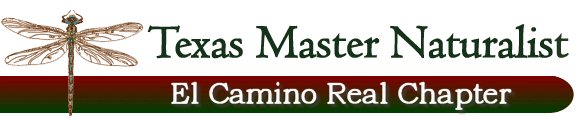 Earth Day 2018March 19, 2018 – Main St., Rockdale Community Center, 10 – 11 am (1 hr. VT- Community Presentation: Indirect, add 1 hr. travel)Participants:  Donna Lewis (Lead), Joyce Conner, Catherine Johnson, Larry Kocian, and Lori McVoy (center contact)This meeting was to meet our Rockdale representative, and to review the room accommodations, the street and parking lot availability, and the possibility of banners and signage outside.Larry and Cathy discussed the location for the radio interview and cookie table. Donna discussed the possibility of Rockdale putting up a street corner sign to direct people down the block to us. Lori is checking on that.Cathy reviewed banner location options. She also reported that she had produced many of her giveaway items, if not all that she needs.We updated our need for additional tables. Update from this meeting – 14 tables may be needed if all participants attend. (See list from previous meeting.) Lori is going to try and get additional tables from the library. Larry and Mike may need to help her transport them the morning of the event.Larry and Donna confirmed that our members could start arriving as early as possible, especially to accommodate the radio interview.Joyce noticed that there were a number of chairs in the room. There were also fans and good lighting. Two bathrooms are available. Joyce is making two small signs to direct the public.Lori offered to bring water bottles in a cooler. Donna and Joyce the option of all members bringing their own water bottles and snacks/lunch. We discussed tablecloths. We may not have matching ones, but all table leads should plan on bringing something if they want to have one, as we will likely not have anything provided to us by then. Cathy mentioned that she might have two of them (one to share with Larry?). Joyce will provide two (one for her and one for Mike). Donna gave Joyce a postcard printed onto paper. Producing postcards will simplify the process and Joyce is printing out about 40 of them for the Membership table.Joyce and Donna suggested that instead of stamping hands (to earn cookies), that we use instead stickers on a card. Five or six would earn a cookie as the child leaves. Cathy mentioned that she may have some stickers already. Joyce and Donna are going to look through their supplies also.Parking is available to members, as they will need to unload, behind the building. The public can park along the street and in two parking lots to the south of Main Street. There does not seem to be an issue with parking space.Cathy suggested that we consider extending the hours of the event later into the afternoon if we do this again next year.Donna and Joyce are considering an April meeting prior to the event. Location and date TBD.